Date of New Contract:       New Elevator Company:         		New Elevator Company Registration Number:                   Old Elevator Company:         Name of Elevator Location:        Address of Elevator - Street, City & Zip Code:        Name of Elevator Owner:       Name of Contact Person:                   Owner E-mail:       Please note: All OPSI correspondence will be sent to the owner e-mail	   Owner Address - Street, City, State & Zip Code:                 Owner Telephone:         Note:  If fees have been submitted to our office, any credits will remain with the unit, and will not be transferred to the old service company.  Signature:         	Date:       By typing your name above you agree that this is valid as your signature	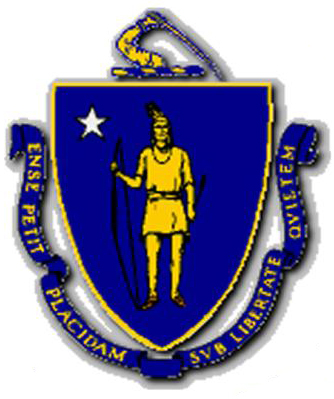 Commonwealth of MassachusettsDivision of Occupational LicensureOffice of Public Safety and InspectionsNOTICE OF NEW ELEVATOR SERVICE CONTRACTPlease e-mail form to: elevator.scheduler@mass.govState ID Number of Elevators at this AddressState ID Number of Elevators at this AddressState ID Number of Elevators at this AddressState ID Number of Elevators at this AddressState ID Number of Elevators at this AddressState ID Number of Elevators at this Address1.8.15.2.9.16.3.10.17.4.11.18.5.12.19.6.13.20.7.14.21.